CORRECTIONQuestion 1-4Tab1Question 2-2Tab2Question 2-3Question 2-4Tab3Question 2-6Pierburg Single-vane vacuum pump N31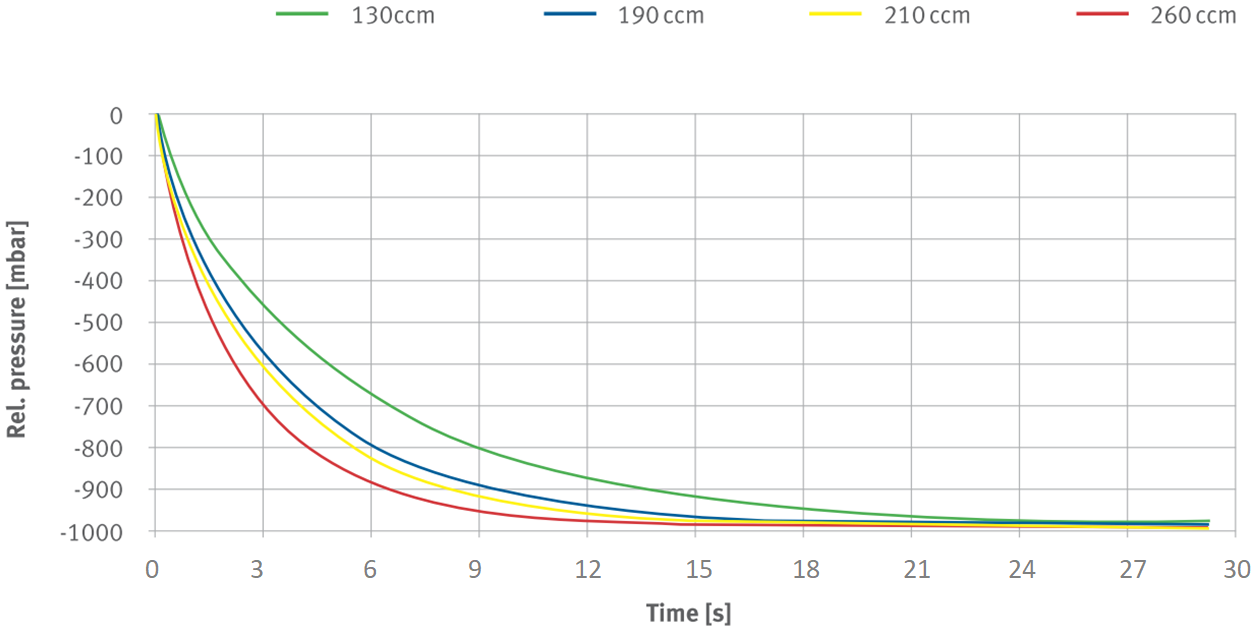 Question 3-1 Graph5Question 3-3Question 3-4Servofrein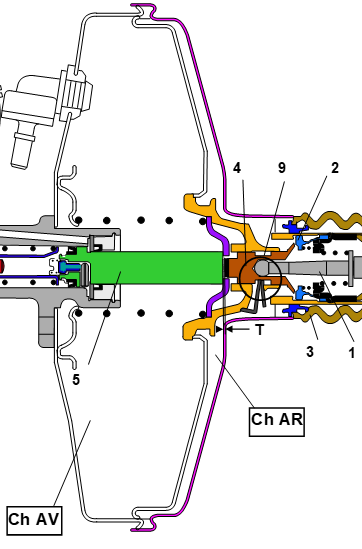 Fig6Question 3-5Graph7Question 4-2Question 4-3Tab8Question 4-4Fig9Question 4-6Freinage avec fuite dans le circuit CH2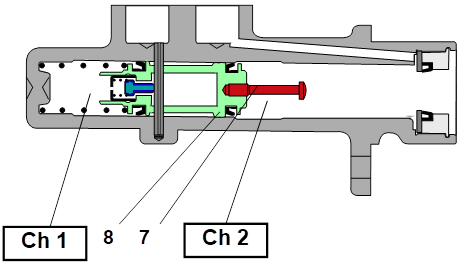 Fig10Question 4-9Schéma synoptique des composants d’entrée et de sortie du calculateur d’ESPOn s’intéresse uniquement au calculateur du bloc électro-hydraulique.Fig11Question 4-10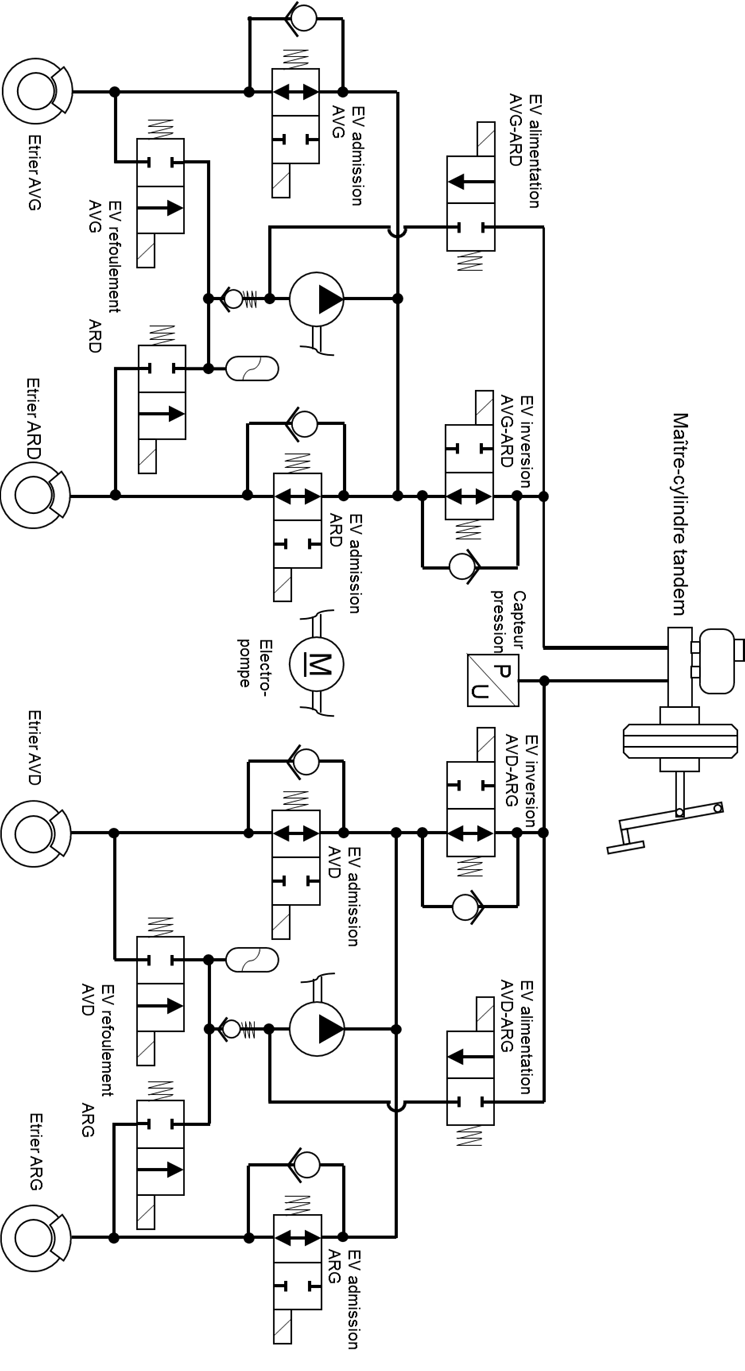 Fig12Question 4-11Fig13Question 4-16Tab14Question 4-17Tab15Question 4-18Tab1610p (Pa)0,97.105105V (dm3)Vmv+VcVmv= 4T (K)293293n=2n=52p (Pa)0,94.1050,2.105AVAVARARValidé(oui/non)Validé(oui/non)AVGAVDARGARDPoids (daN)436436356356Frein de serviceFrein de serviceFrein de serviceFrein de serviceFrein de serviceFrein de serviceForce de freinage(daN)320180200200Efficacité(%)56,8%56,8%56,8%56,8%NONDéséquilibre (%)43,8%43,8%00NONOUIFrein de stationnementFrein de stationnementFrein de stationnementFrein de stationnementFrein de stationnementFrein de stationnementForce de freinage(daN)200200Efficacité (%)2525OUI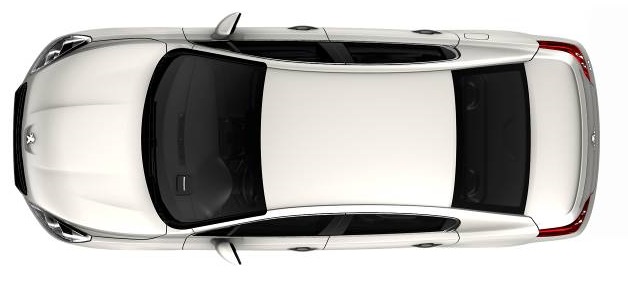 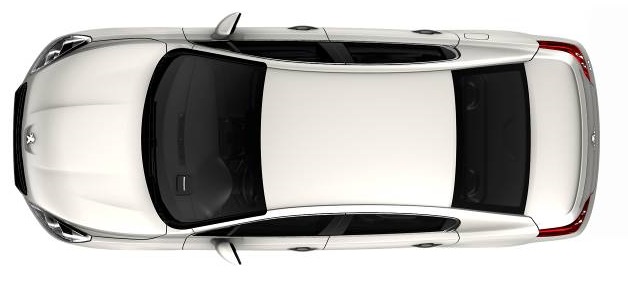 Composants d’entrée 4 Capteurs de rouecapteur d'angle volant capteur de vitesse de lacet et d'accélération transversale capteur pression liquide de freinCalculateur ESP Composants de sortie pompe hydraulique douze électrovannes couple moteurAnalyses physico-chimiquesAnalyses physico-chimiquesAnalyses physico-chimiquesAnalyses physico-chimiquesAnalyses physico-chimiquesTestsUnitéRésultat analyseValeur référenceValidationCouleurJauneJaune Teneur en eau%70 nonViscosité à 100°Cmm²/s2>= 1,5Analyses spectrométriquesAnalyses spectrométriquesAnalyses spectrométriquesAnalyses spectrométriquesProduitsUnitéRésultat analyseValeur référenceP - phosphoremg/kg00Zn - Zincmg/kg00Ca - Calciummg/kg00Mg - Magnésiummg/kg00Ni - Nickelmg/kg00Al - Aluminiummg/kg40Fe - Fermg/kg3000 nonCr - Chromemg/kg00Mo - Molybdènemg/kg00Cu - Cuivremg/kg750 nonPb - Plombmg/kg00Sn - Etainmg/kg00Si - Siliciummg/kg40Na- Sodiummg/kg00B - Boremg/kg50005000K - Potassiummg/kg00Ba - Baryummg/kg00Sb - Antimoinemg/kg00V - Vanadiummg/kg00S - Soufremg/kg00tolérance = +/- 5mg/kgtolérance = +/- 5mg/kg Grippage d’un ou des piston(s) de l’étrier Disque voilé Abaissement de la température d’ébullition du liquide frein Allumage du témoin voyant injection Grippage d’un ou des piston(s) de l’étrier Disque voilé Abaissement de la température d’ébullition du liquide frein Allumage du témoin voyant injection Les 2 pistons sont grippés ? Un seul est grippé ? Les 2 pistons sont grippés ? Un seul est grippé ?